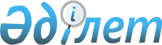 О внесении изменений в решение Хромтауского районного маслихата от 8 января 2021 года № 562 "Об утверждении бюджета села Аккудык на 2021-2023 годы"
					
			С истёкшим сроком
			
			
		
					Решение Хромтауского районного маслихата Актюбинской области от 10 сентября 2021 года № 95. Прекращено действие в связи с истечением срока
      РЕШИЛ:
      1. Внести в решение Хромтауского районного маслихата "Об утверждении бюджета села Аккудык на 2021-2023 годы" от 8 января 2021 года № 562 (зарегистрированно в Реестре государственной регистрации нормативных правовых актов под № 7999) следующие изменения:
      пункт 1 изложить в новой редакции:
      "1. Утвердить бюджет села Аккудык на 2021-2023 годы согласно приложениям 1, 2 и 3, в том числе на 2021 год в следующих объемах:
      1) доходы– 33 665 тысяч тенге, в том числе:
      налоговые поступления– 640 тысяч тенге;
      неналоговые поступления– 0 тысяч тенге;
      поступления от продажи основного капитала – 0 тысяч тенге;
      поступления трансфертов – 33 025 тысяч тенге;
      2) затраты – 33 665 тысяч тенге;
      3) чистое бюджетное кредитование – 0 тысяч тенге, в том числе:
      бюджетные кредиты – 0 тысяч тенге:
      погашение бюджетных кредитов – 0 тысяч тенге;
      4) сальдо по операциям с финансовыми активами – 0 тенге, в том числе:
      приобретение финансовых активов – 0 тенге;
      поступления от продажи финансовых активов государства – 0 тенге;
      5) дефицит (профицит) бюджета – 0 тысяч тенге; 
      6) финансирование дефицита (использование профицита) бюджета – 
      0 тысяч тенге, в том числе:
      поступление займов – 0 тысяч тенге;
      погашение займов – 0 тысяч тенге;
      используемые остатки бюджетных средств – 0 тысяч тенге.".
      2. Приложение 1 к указанному решению изложить в новой редакции согласно приложению к настоящему решению.
      3. Настоящее решение вводится в действие с 1 января 2021 года. Бюджет села Аккудык на 2021 год
					© 2012. РГП на ПХВ «Институт законодательства и правовой информации Республики Казахстан» Министерства юстиции Республики Казахстан
				
      Секретарь Хромтауского районного маслихата 

Мулдашев Д.
Приложение к решению Хромтауского районного маслихата № 95 от 10 сентября 2021 годаПриложение 1 к решению Хромтауского районного маслихата № 562 от 8 января 2021 года
Категория
Категория
Категория
Категория
сумма (тысяч тенге)
Класс
Класс
Класс
сумма (тысяч тенге)
Подкласс
Подкласс
сумма (тысяч тенге)
Наименование
сумма (тысяч тенге)
1
2
3
4
5
I. Доходы
33 665
1
Налоговые поступления
640
01
Подоходный налог
0
2
Индивидуальный подоходный налог
0
04
Налоги на собственность
640
1
Налоги на имущество
20
3
Земельный налог
30
4
Налог на транспортные средства
590
4
Поступления трансфертов
33 025
02
Трансферты из вышестоящих органов государственного управления
33 025
3
Трансферты из районного (города областного значения) бюджета
33 025
Функциональная группа
Функциональная группа
Функциональная группа
Функциональная группа
Функциональная группа
сумма (тысяч тенге)
Функциональная подгруппа
Функциональная подгруппа
Функциональная подгруппа
Функциональная подгруппа
сумма (тысяч тенге)
Администратор бюджетных программ
Администратор бюджетных программ
Администратор бюджетных программ
сумма (тысяч тенге)
Программа
Программа
сумма (тысяч тенге)
Наименование
сумма (тысяч тенге)
1
2
3
4
5
6
II. Затраты
33 665
01
Государственные услуги общего характера
32 920
1
Представительные, исполнительные и другие органы, выполняющие общие функции государственного управления
32 920
124
Аппарат акима, города районного значения, села, поселка, сельского округа
32 920
001
Услуги по обеспечению деятельности акима города районного значения, села,поселка, сельского округа
32 920
07
Жилищно-коммунальное хозяйство
745
3
Благоустройство населенных пунктов
745
124
Аппарат акимагорода районного значения, села, поселка, сельского округа
745
008
Освещение улиц в населенных пунктов
745